2023 SPONSORSHIP OPPORTUNITIES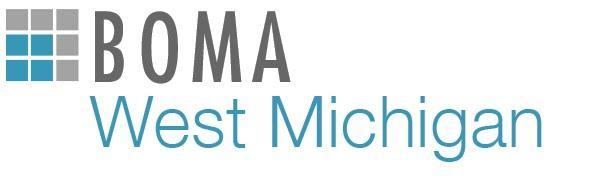 Promoting the interests of local Real Estate Professionals for 50 yearsThe Building Owners and Managers Association of West Michigan (BOMA WM) was established in 1968 to serve as a forum where one can develop informed management skills, exchange information and work together to promote business interests within the vibrant West Michigan region. Today, membership includes regional office building interests, governmental and medical facilities managers, commercial real estate industry professionals, property managers, and various members of industries that serve the real estate industry at large.BOMA West Michigan is one of over 90 BOMA organizations throughout the U.S. and Canada and 18 International Affiliates. Our local regional roster includes current members such as:CWD Real Estate OTIS ElevatorRockford ConstructionCorewell HealthVision REISneller Snow & GroundsDJ’s LandscapingVoss LightingThe Hinman CompanyColliers InternationalSERVPROSecurAlarmQuality Air Heating & CoolingThird Coast Test & BalanceBrilarBHS Insurance AgencyOur monthly In-Person meetings are typically hosted on the second week of each month at a variety of noteworthy venues in the Greater Grand Rapids area.  These events feature an educational presentation on relevant, industry-specific topics and offer valuable networking opportunities.  With excellent attendance and membership numbers, the value of sponsorship continues to rise. Your sponsorship of these events will ensure that your company receives the best return on investment. For 2023, BOMA is offering one level of sponsorship.  See the attached page for specifics.  Please know that we value your investment and are working to ensure you receive the best return on your investment in BOMA WM. Thank you in advance for your consideration. Should you wish to participate, please fill out the form located on the back of this packet and return it by December 31, 2022 to the BOMA West Michigan office via email: wmbae@bomawm.org. Final payment is due prior to January 31, 2023. I look forward to hearing from you regarding any additional questions you may have. Sincerely,Carol Helsel - 2023 Presidentchelsel@thirdcoasttab.com2023 Sponsorship Benefits1 Membership for 1 year is included with no additional cost for event fees$700 value for Principal Members ($500 for membership / $200 for event inclusive)$900 value for Associate Members ($700 for membership / $200 for event inclusive)Access to all of the benefits of membershipLinked logo on the Sponsor tab of BOMA WM’s website (Easily accessible to both the public and the database of contacts)Paragraph about your services on the Sponsor tab of BOMA WM’s websiteLinked Logo in meeting invitation emails (48 separate emails sent per year, to over 754 database contacts)Consistent verbal recognition from podium when applicable to both in-Person and Virtual meetingsOne guest pass available per event upon request (note that individual guests are limited to attendance at two events per year and will be asked to join as members after that time in order to continue attending BOMA events)One virtual commercial to share what your company does: – An email will be sent out to members promoting your company (this can include a slide-show presentation, video commercial for your company, links to a social media post, written paragraph promoting your business etc.).One social media post during the year on LinkedIn/FacebookLogo on Pull-Up banner displayed at all events from February thru December 20232023 Annual Sponsorship FormContact Information (All information required)Contact Name: ______________________________________________________________________Contact Title: ______________________________________________________________________
Company Name: _____________________________________________________________________
Address: ____________________________________________________________________________City: ______________________________________   State: ___________________________________Phone: ____________________________________ Fax: ____________________________________Email: ______________________________________________________________________________Sponsor Level Gold Price1 year commitment for gold sponsorship is $1750 and will include 1 membership which is event inclusive. Sponsor Information Please email the following items to wmbae@bomawm.org:High resolution, color logo in .jpg or .eps form		One paragraph description of your companyTop 3-month choices for your sponsorship commercial________________________________________Payment InformationWe accept checks and credit cards. If you would like to pay by check, please make checks payable to BOMA West Michigan and mail to P.O. Box 68731, Grand Rapids, MI 49516. If you would like to pay by credit card, please complete the form below: Amex 	 Discover 	 Master Card 	         Visa
Credit Card Number: _____________________________________ Expiration Date: _______________Security Code: _____________ Name on Credit Card: ________________________________________Billing Address: _______________________________________________________________________ Signature:  __________________________________________________________________________